Trained water? - Balance of forcesStundenverlauf: Trained water?AB 1 Examples of balanced and unbalanced forcesIn force diagrams all forces acting on an object are shown. We use arrows to symbolize these forces: The length of the arrow shows the strength of the force, the direction of the arrow shows the direction in which the force is acting. Draw these arrows (bearing in mind the relative magnitude and direction) and label each one to indicate the exact type of force.LH 1 Fachvokabular mit Hinweisen zur AusspracheLH 2 Lösung zu AB 1 Examples of balanced and unbalanced forcesIn force diagrams all forces acting on an object are shown. We use arrows to symbolize these forces: The length of the arrow shows the strength of the force, the direction of the arrow shows the direction in which the force is acting. Draw these arrows (bearing in mind the relative magnitude and direction) and label each one to indicate the exact type of force.Further examples:book lying on a table/book in a bookcase (balanced forces)book sliding across a table and slowing down (unbalanced forces)apple hanging on a branch (balanced forces)apple falling to the ground (unbalanced forces)parachutist/skydiver just before opening the parachute (balanced forces)parachutist/skydiver right after opening the parachute (unbalanced forces)person standing on the edge of a diving board (balanced forces)satellite orbiting the Earth at constant speed (unbalanced forces)rubber dinghy resting/floating on the water (balanced forces)neutrally buoyant diver (diver neither sinking downwards nor floating upwards by using swim fins, but remaining suspended in the water at a single depth) (balanced forces)…Bezug zu KompetenzerwartungenDie Schülerinnen und Schüler …argumentieren in alltagsrelevanten Kontexten mit […] dem Kräftegleichgewicht. Sie verfassen, unterstützt durch selbst angefertigte aussagekräftige Skizzen, kurze Texte mit physikalisch schlüssigen Argumentationen. […]Zeitlicher Rahmeneine UnterrichtsstundeRessourcenmit Wasser gefüllter KrugGlas oder Becherlanger WollfadenDurchführungDie Schülerinnen und Schüler wissen bereits, dass sich im Falle einer Krafteinwirkung die Geschwindigkeit eines Körpers oder seine Bewegungsrichtung ändert. Aus ihrem Alltag sind ihnen jedoch Situationen bekannt, in denen eine Kraft (z. B. die Gewichtskraft) auf einen Körper wirkt, ohne dass sich Geschwindigkeit oder Bewegungsrichtung ändern. Sie folgern daraus, dass in diesen Fällen eine weitere, noch nicht berücksichtigte Kraft vorhanden sein muss. Die Schülerinnen und Schüler beschreiben diese weitere Kraft und stellen fest, dass sich die Wirkungen dieser zwei am Körper angreifenden Kräfte gegenseitig aufheben und die resultierende Kraft Null ist. Sie schließen darauf, dass zwei Kräfte im Gleichgewicht sind, wenn sie den gleichen Betrag und die entgegengesetzte Richtung besitzen.Anregungen und Tipps Erklärung des Wasser-Faden-Tricks: https://kinder.wdr.de/tv/wissen-macht-ah/bibliothek/dasfamoseexperiment/angeben/bibliothek-wasser-faden-trick-100.html [26.01.2021]Einfluss des Luftwiderstands: Fallröhre oder zwei gleiche Papierblätter (davon eines zusammengeknüllt) fallen lassen.Experiment zur Unterlagenverformung: https://www.leifiphysik.de/mechanik/kraft-und-masse-ortsfaktor/versuche/unterlagenverformung [26.01.2021]BBC-Internetseite mit Quiz oder zum Nachlesen (für 10- bzw. 11-jährige) https://www.bbc.co.uk/bitesize/articles/zmgtqfr [26.01.2021] bzw. https://www.bbc.co.uk/bitesize/articles/zg6q96f [26.01.2021]MaterialienAB 1 Examples of balanced and unbalanced forcesLH 1 Fachvokabular mit Hinweisen zur AusspracheLH 2 Lösung zu AB 1 Examples of balanced and unbalanced forcesAutorinAlice Schmidkunz, Sigmund-Schuckert-Gymnasium NürnbergStrukturErläuterungStundenverlauf: Trained water?EinstiegWasser umschütten, ohne es zu verschüttenDie Lehrkraft schüttet etwas Wasser aus einem Krug in ein direkt darunter stehendes Glas. Erhöht man den Abstand, wird es immer schwieriger, kein Wasser zu verschütten. Ist es auch möglich, das Glas aus größerer Entfernung zu füllen, wenn man den Krug nicht nur nach oben, sondern auch noch in seitlicher Richtung verschiebt?Stundenverlauf: Trained water?HinführungWasser-Faden-TrickMit einem fest zwischen Krug und Glas gespannten Wollfaden gelingt es, das Wasser am Faden entlang ins Glas tröpfeln zu lassen.Stundenverlauf: Trained water?ProblemfindungWelche Kräfte wirken?Neben der Gewichtskraft wirken noch weitere Kräfte (Kohäsion und Adhäsion). Gibt es im Alltag auch Situationen, in denen verschiedene Kräfte zur gleichen Zeit auf denselben Körper wirken, ohne dass man alle wahrnimmt? Gibt es einen Weg, dies zu überprüfen? Stundenverlauf: Trained water?ErarbeitungVollständige Beschreibung der KräfteDie Lehrkraft erinnert ggf. daran, dass eine Krafteinwirkung Geschwindigkeit, Bewegungsrichtung oder Form eines Körpers ändert. Dies bedeutet, dass ein Körper seinen momentanen Bewegungszustand nicht ändert, wenn er sich entweder im völlig kräftefreien Zustand befindet oder ein Kräftegleichgewicht vorliegt. Neben dem Zustand der Ruhe ist im Kräftegleichgewicht auch eine gleichförmige Bewegung möglich.Die Schülerinnen und Schüler erkennen, dass sich Kräfte in ihrer Wirkung aufheben können, wenn diese Kräfte am gleichen Punkt angreifen, den gleichen Betrag haben, aber entgegengesetzt gerichtet sind. Sie lernen, dass man in diesem Fall von einem Kräftegleichgewicht spricht.Stundenverlauf: Trained water?Sicherung/Tafel-anschriftKräftegleichgewichtDie Ergebnisse werden an der Tafel gesichert: “Two forces acting on an object are balanced if they are of equal magnitude and act in opposite directions.If only balanced forces act on an object it maintains its state of motion, i.e. it continues to move at the same speed and in the same direction or it stays stationary. It is at equilibrium.”Stundenverlauf: Trained water?Puffer(AB 1, LH 2)Weitere Beispiele aus dem AlltagWeitere (möglichst von Schülerinnen und Schülern genannte) Beispiele lassen sich nach dieser Sicherung besprechen und analysieren (AB 1 und LH 2).girl sitting on a swing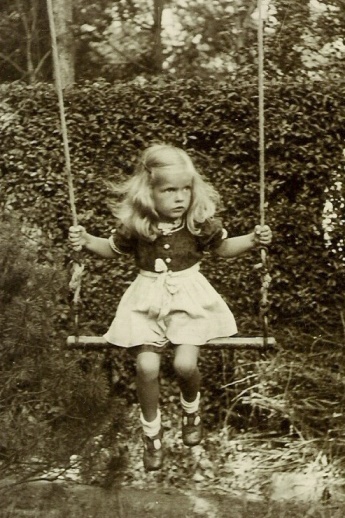 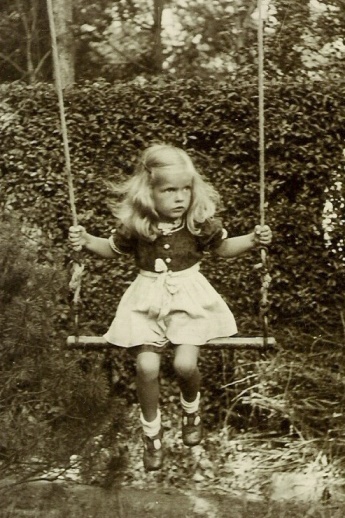 photo: MoSchle, https://en.wikipedia.org/wiki/Swing_%28seat%29#/ media/File:MoSchaukel.jpg, under CC0 [16.04.2016]car driving at constant speed on a level road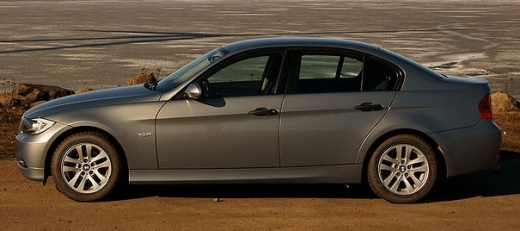 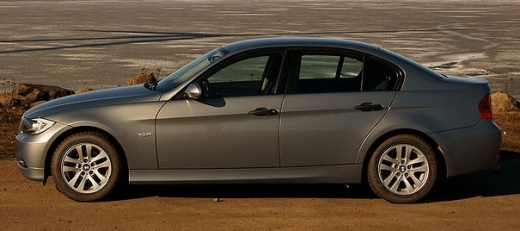 photo: kallerna, https://en.wikipedia.org/wiki/Car#/media/File:BMW_ E90_Kirrinsannassa_2.jpg, under CC BY-SA 3.0 [16.04.2016]motorcycle slowing down on a level road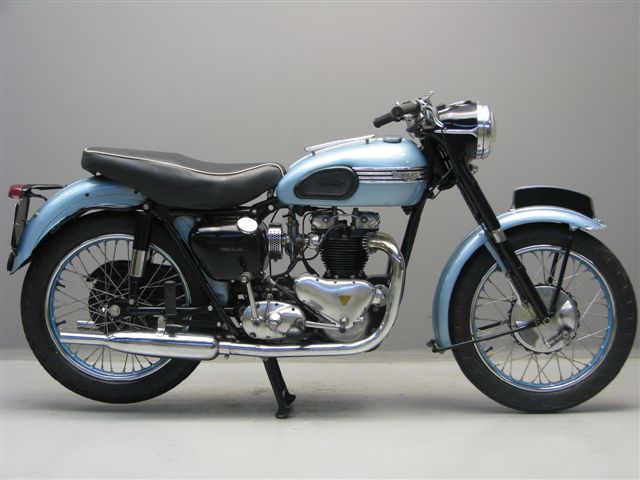 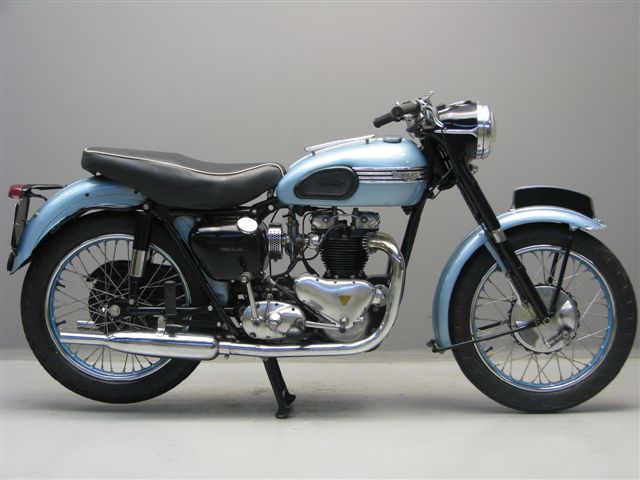 photo: Yesterdays Antique Motorcycles https://en.wikipedia.org/wiki/Motorcycle#/media/File: Triumph_T_110_650_cc_1954.jpg, under CC BY-SA 3.0 [16.04.2016]tug of war with a stronger team on the right hand side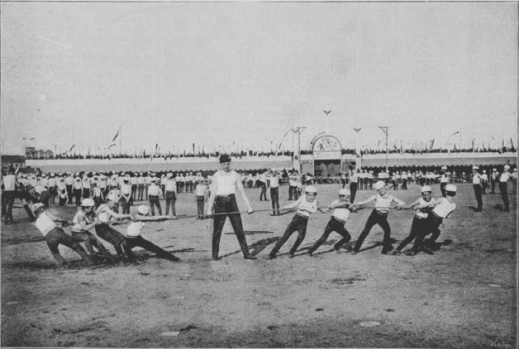 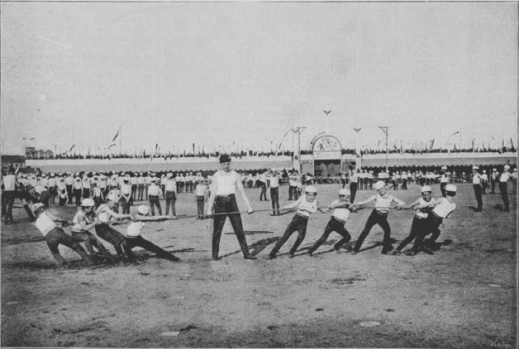 photo: Rudolf Bruner-Dvořák, https://commons.wikimedia.org/ wiki/File:BrunerDvorak_SokolSlet3_Dorost2.PNG, under public domain  [16.04.2016]EnglischAussprache (BrE)DeutschadhesionədˈhiːʒnAdhäsion (Aneinanderhaften zweier Stoffe oder Körper)air resistanceeə(r) rɪˈzɪstənsLuftwiderstandskraftbalance of forces/equilibrium of forcesˌbæləns əv ˈfɔːsɪz/ˌiːkwɪˌlɪbriəm əv ˈfɔːsɪzKräftegleichgewichtbuoyancyˈbɔɪənsistatischer AuftriebcohesionkəʊˈhiːʒnKohäsion (durch die Kraft der Anziehung bewirkter innerer Zusammenhalt der Atome, Ionen oder Moleküle in einem festen oder flüssigen Stoff)dinghyˈdɪŋiBeiboot, Schlauchbootdiving boardˈdaɪvɪŋ bɔːdSprungbrettelastic force/tensionɪˌlæstɪk ˈfɔːs/ˌˈtenʃnFederkraft/ Spannkraftelectric forceɪˌlektrɪk ˈfɔːselektrische Kraft(force of) friction(fɔ:s əv) ˈfrɪkʃnReibungskraft(force of) gravity(fɔ:s əv) ˈɡrævətiGravitation(skraft), SchwerkraftjugdʒʌɡKrugyarnjɑːnStrickgarn, Wollelift (force)lɪft (fɔ:s)dynamischer Auftriebmagnetic forcemæɡˌnetɪk ˈfɔ:smagnetische Kraftneutrally buoyantˌnjuːtrəli ˈbɔɪənt(neutral) austariertnormal forceˌnɔːml ˈfɔ:sNormalkraftthrustθrʌstSchubkraftto orbitˈɔːbɪtumkreisentug of warˌtʌg əv ˈwɔː(r)TauziehenupthrustˈʌpθrʌstAuftriebgirl sitting on a swingphoto: MoSchle, https://en.wikipedia.org/wiki/Swing_%28seat%29#/ media/File:MoSchaukel.jpg, under CC0 [16.04.2016]car driving at constant speed on a level roadphoto: kallerna, https://en.wikipedia.org/wiki/Car#/media/File:BMW_ E90_Kirrinsannassa_2.jpg, under CC BY-SA 3.0 [16.04.2016]motorcycle slowing down on a level roadphoto: Yesterdays Antique Motorcycles https://en.wikipedia.org/wiki/Motorcycle#/media/File: Triumph_T_110_650_cc_1954.jpg, under CC BY-SA 3.0 [16.04.2016]tug of war with a stronger team on the right hand sidephoto: Rudolf Bruner-Dvořák, https://commons.wikimedia.org/ wiki/File:BrunerDvorak_SokolSlet3_Dorost2.PNG, under public domain  [16.04.2016]